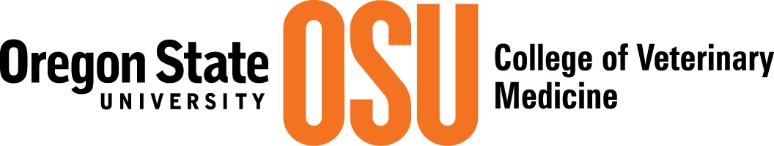 Winter 2018 Year I Class of 2021 MIDTERM and EXAM SCHEDULE VMB 712 Gross AnatomyMidterm 1: Wednesday January 31st Midterm 2: Friday February 23rd VMB 715 Microscopic AnatomyMidterm: Tuesday February 20th  VMB 716 NeuroscienceMidterm: Friday February 9th  Final: In class Friday March 16th VMB 718 PhysiologyWeekly tests will be given every Monday (Wednesday on MLK week).FINAL EXAMS Friday March 16th: VMB 716 NeuroscienceMonday March 19th: VMB 715 Micro Anatomy   Tuesday March 20th: Study Day  Wednesday March 21st: VMB 718 Physiology  	Thursday March 22nd: VMB 712 Gross AnatomyFriday March 23rd: No Exam 